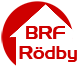 Protokoll fört vid extra föreningsstämma 28/5 2019 kl. 19:00 Föreningens ordförande Philip Whittall öppnade mötet.Dagordningen godkänndes.Till stämmoordförande valdes Philip Whittall.Till sekreterare valdes Eric Gandy.Till justerare tillika rösträknare valdes Mekonen Ghebresilasie och Nevin Erdemgur.Fråga om stämman blivit stadgeenligt utlyst besvarades med Ja! av stämman.Röstlängden fastställandes till 12 röstberättigade.Ärende 1. Andra votering om stadgeändring § 16Stämman röstade för den föreslagna stadgeändringen, dvs att § 16 framöver ska ha följande lydelse:§16 KallelseKallelse till föreningsstämma ska innehålla uppgift om vilka ärenden som ska behandlas på stämman. Beslut får inte fattas i andra ärenden än de som angivits i kallelsen. Kallelse får utfärdas tidigast sex veckor före och senast två veckor före ordinarie föreningsstämma.Ovanstående kallelsetider gäller även för extra föreningsstämma.Kallelse ska utfärdas till samtliga medlemmar genom utdelning. Om medlem uppgivit annan adress ska kallelsen istället skickas till medlemmen. Kallelse ska dessutom anslås på lämplig plats inom föreningen område eller publiceras på hemsidan.Ärende 2. Andra votering om stadgeändring § 30Stämman röstade för den föreslagna stadgeändringen, dvs att § 30 ska framöver ha följande lydelse:§30 Styrelsens åliggandeSenast sex veckor före ordinarie föreningsstämma skall styrelsen avlämna årsredovisning till revisorerna.Senast två veckor före ordinarie föreningsstämma hålla årsredovisningen och revisionsberättelsen tillgänglig.Ärende 3. Andra votering om stadgeändring § 34Stämman röstade för den föreslagna stadgeändringen, dvs att § 34 ska framöver ha följande lydelse:§34 Avgivande av revisionsberättelseRevisorerna ska avge revisionsberättelse till styrelsen senast tre veckor före föreningsstämman.Ärende 4. Från ordinarie föreningsstämma till extra stämman hänskjutna punkter:Punkt 9 - Föredragning av revisorns berättelse.  Eric Gandy föredrog revisionsberättelsen    avlämnat av den externa revisorn samt revisonsberättelsen från de interna revisorerna. Punkt 10 - Beslut om fastställande av resultat- och balansräkning. Stämman röstade enhälligt att fastställa resultat- och balansräkningen i årsredovisningen.Punkt 11 - Beslut om resultatdisposition. Stämman röstade enhälligt att godkänna den föreslagna resultatdispositionen, dvs att förlusten balanseras i ny räkning.Punkt 12 - Fråga om ansvarsfrihet för styrelseledamöterna. Stämman röstade enhälligt att bevilja styrelsen ansvarsfriheten för år 2018.Övriga frågorAvslutningVid protokollet:		Justeras:				Justeras:Eric Gandy			Mekonen Ghebresilasie		Nevin Erdemgur